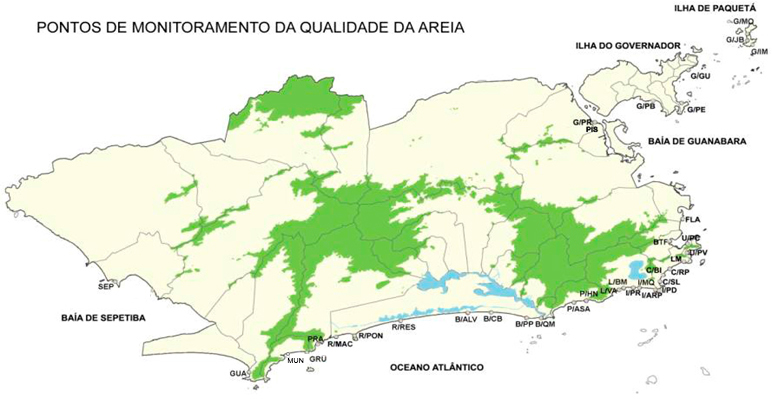 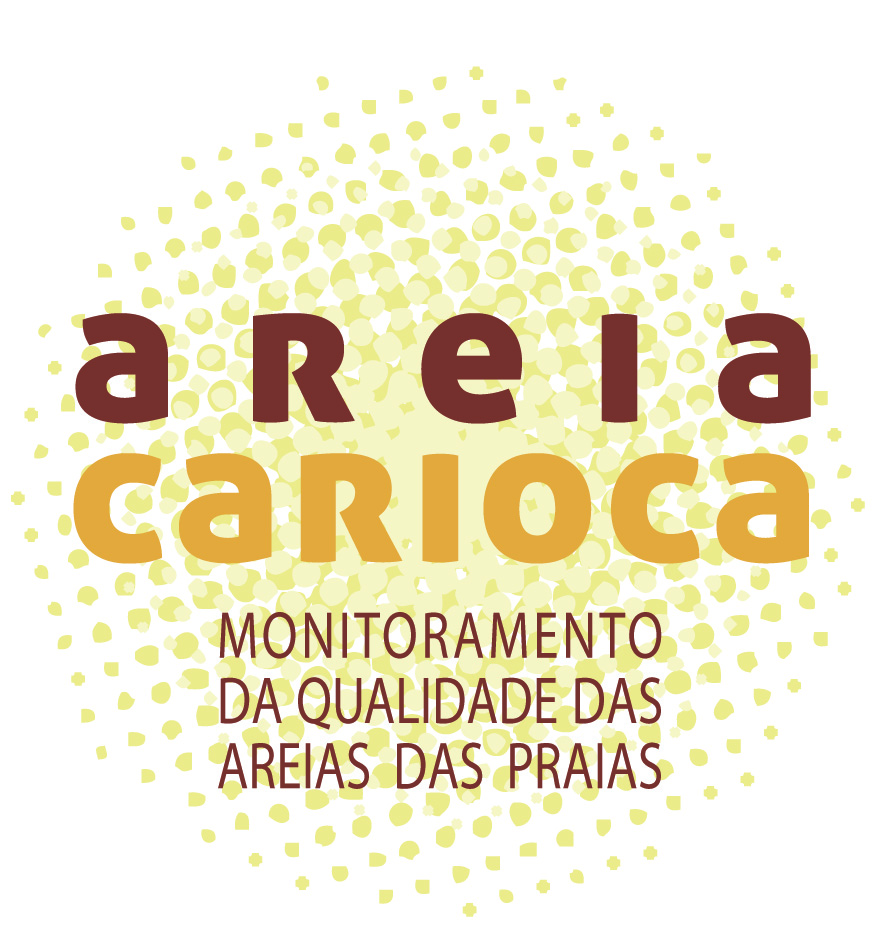 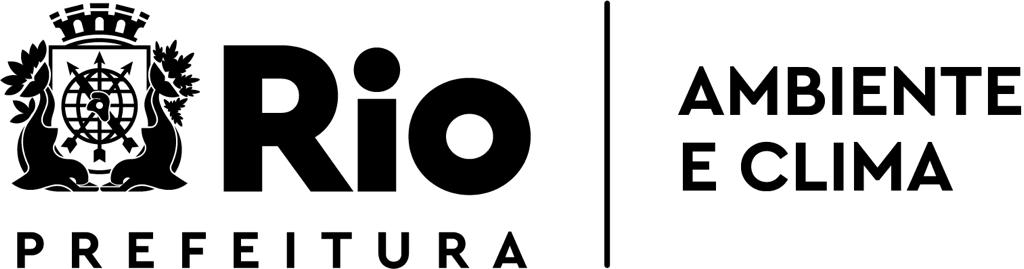 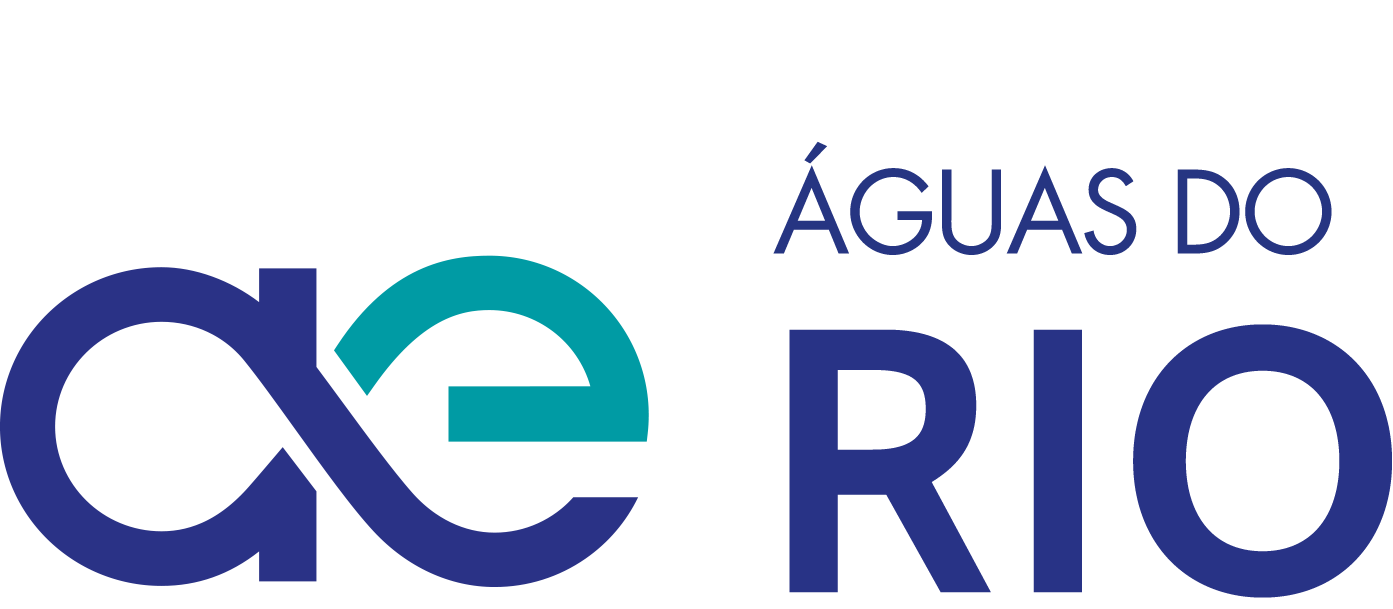 QUALIDADE DAS AREIAS DAS PRAIASBOLETIM DE AVALIAÇÃO QUINZENAL Nº 297PERÍODO: 01/10/2022 - 15/10/2022Classificação de acordo com a Resolução SMAC Nº 468 de 28 de janeiro de 2010Classificação de acordo com a Resolução SMAC Nº 468 de 28 de janeiro de 2010Classificação de acordo com a Resolução SMAC Nº 468 de 28 de janeiro de 2010Classificação de acordo com a Resolução SMAC Nº 468 de 28 de janeiro de 2010Areias das Praias- Classificação -Areias das Praias- Classificação -Coliformes totais(NMP/100g)Escherichia coli(NMP/100g)Ótimaaté 10.000até 40Boa> 10.000 a 20.000> 40 a 400Regular> 20.000 a 30.000> 400 a 3.800Não Recomendadaacima de 30.000acima de 3.800A presença de cachorros é o fator principal para a classificação “ - não recomendada” das areias de algumas praias.O mesmo se aplica a presença de restos de comida.Alguns cuidados devem ser observados:- Atenção com os alimentos entregue às crianças, para que estas não os sujem com a areia;- Procure utilizar cadeiras, toalhas, cangas, etc., evitando o contato direto;- Evite o contato de ferimentos com a areia.Lembre-se: em qualquer praia:- Recolha seus resíduos de alimentos e embalagens;      - Não deixe fezes de animais; evite a presença de cães. A presença de cachorros é o fator principal para a classificação “ - não recomendada” das areias de algumas praias.O mesmo se aplica a presença de restos de comida.Alguns cuidados devem ser observados:- Atenção com os alimentos entregue às crianças, para que estas não os sujem com a areia;- Procure utilizar cadeiras, toalhas, cangas, etc., evitando o contato direto;- Evite o contato de ferimentos com a areia.Lembre-se: em qualquer praia:- Recolha seus resíduos de alimentos e embalagens;      - Não deixe fezes de animais; evite a presença de cães. A presença de cachorros é o fator principal para a classificação “ - não recomendada” das areias de algumas praias.O mesmo se aplica a presença de restos de comida.Alguns cuidados devem ser observados:- Atenção com os alimentos entregue às crianças, para que estas não os sujem com a areia;- Procure utilizar cadeiras, toalhas, cangas, etc., evitando o contato direto;- Evite o contato de ferimentos com a areia.Lembre-se: em qualquer praia:- Recolha seus resíduos de alimentos e embalagens;      - Não deixe fezes de animais; evite a presença de cães. A presença de cachorros é o fator principal para a classificação “ - não recomendada” das areias de algumas praias.O mesmo se aplica a presença de restos de comida.Alguns cuidados devem ser observados:- Atenção com os alimentos entregue às crianças, para que estas não os sujem com a areia;- Procure utilizar cadeiras, toalhas, cangas, etc., evitando o contato direto;- Evite o contato de ferimentos com a areia.Lembre-se: em qualquer praia:- Recolha seus resíduos de alimentos e embalagens;      - Não deixe fezes de animais; evite a presença de cães. 